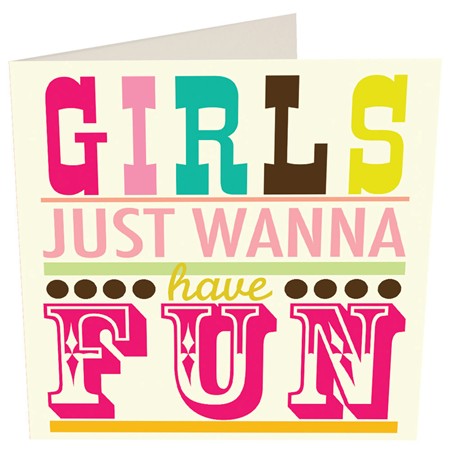 WH0: All girls who want to become Girl Scouts!  It’s not too late.  In fact, when you register, you will receive a TWO YEAR membership!  Currently registered Girl Scouts, bring a friend and get a patch.WHEN: SUNDAY, February 28th 				TIME: 5 – 8PMWHERE: THAT FUN PLACE 1618 N. State St, GreenfieldCost: $6.00Cost includes pizza, a drink, and access to all of activities!! Tokens are not        included.Please complete the registration form on the back of this flyer if you are a new registering Girl Scout. DO NOT return this form and/or registration form to the School Office. You can bring this form with you to the event, along with $6Or Mail to: Tiffany Diefenderfer1083 W. Creek Ridge Dr, Fountaintown 46130*Make checks payable to Girl Scouts. $6 covers the cost of That Fun Place Activities, GirlScout registration is an additional $15, with financial assistance available.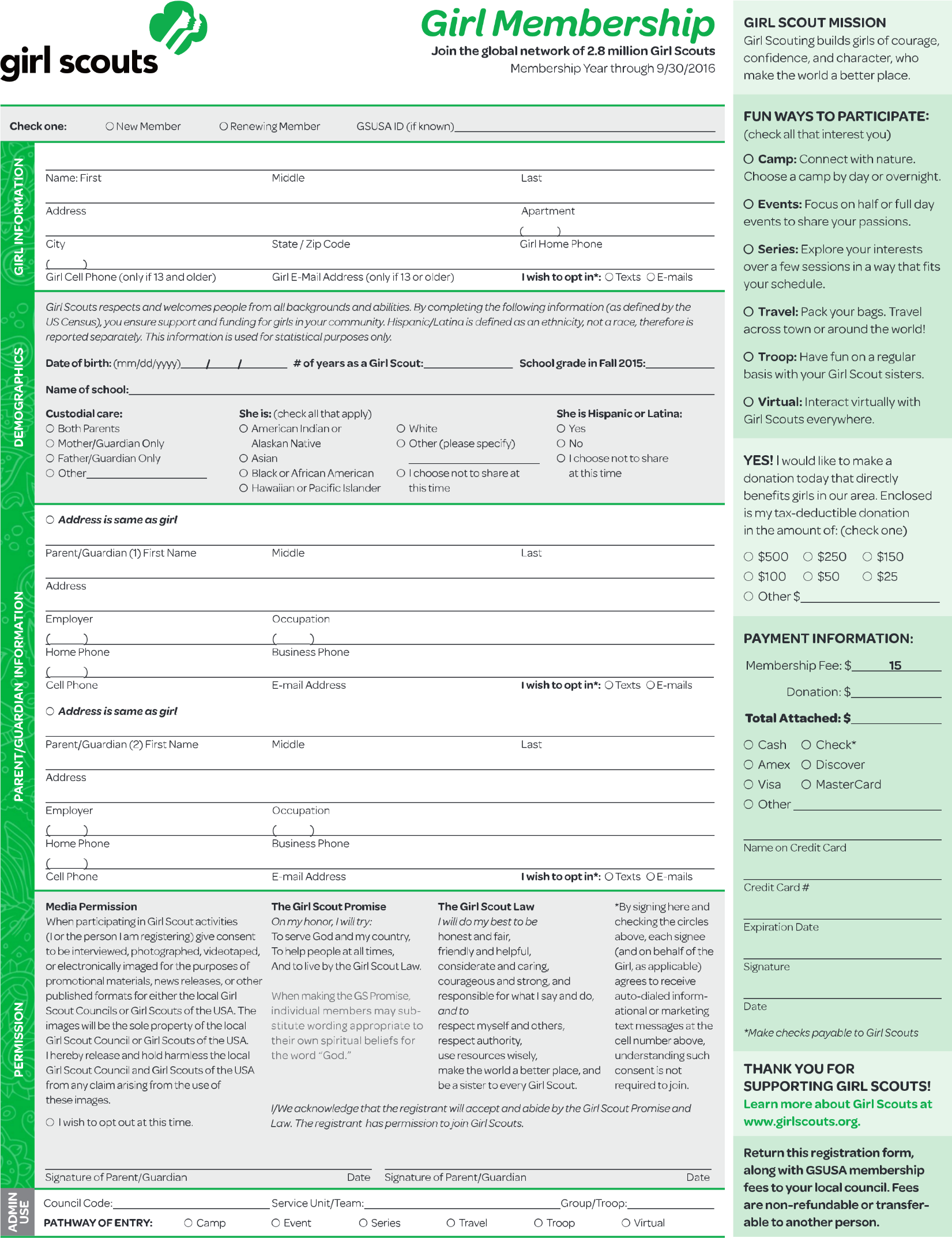 